AK6 28/4/2020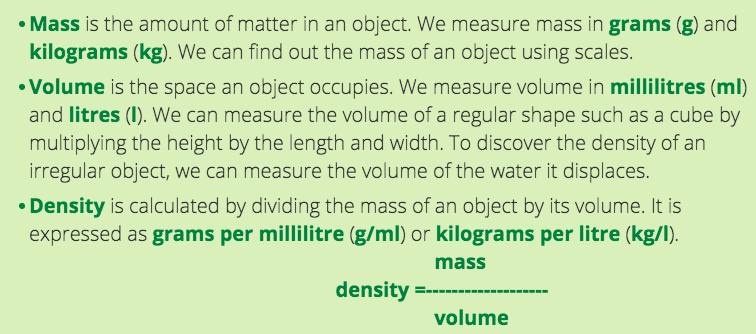 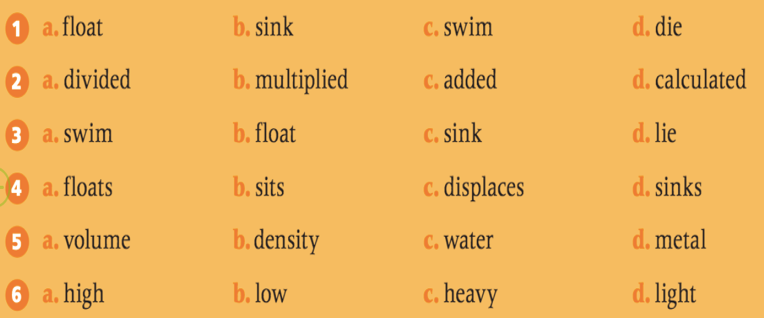 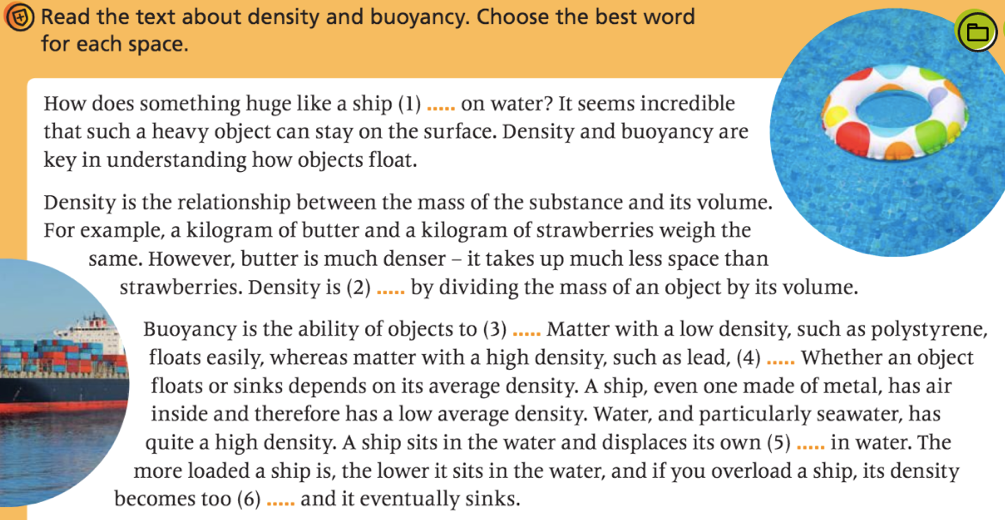 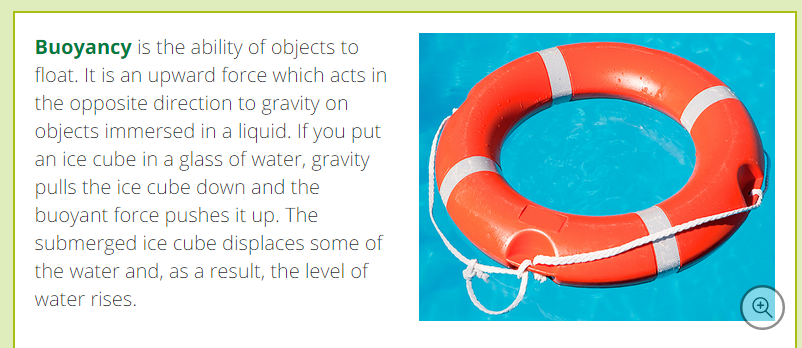 